Regaty o Puchar Prezesa BCC: Sztynort 202417 - 19 maja 2024 KOSZTY UDZIAŁUPakiet „Regatowy” z własnym sternikiem  -  6800 zł brutto/jacht Cena zawiera:czarter jachtu Maxus 34 https://www.sztynort.pl/jachty/maxus-34/ do własnej dyspozycji od piątku godz. 12:00 do niedzieli godz. 12:00 dla załogi maksymalnie 6-cio osobowej z wyżywieniem i noclegami na jachcie, w tym:17.05 - 3 daniowy lunch; zwiedzanie historyczne, wstęp do Multimedialnego Centrum Żeglarstwa i Ekologii; uroczysta kolacja w postaci Uczty Rybnej i open barem18.05 - śniadanie, lunch na jachcie w trakcie regat, regaty wraz z pełną obsługą (komisja sędziowska, trasa, zabezpieczenie regat, klasyfikacja załóg), kolacja bufetowa wraz z open barem, uroczyste wręczenie nagród i nagrody głównej Prezesa BCC19.05 – śniadanie NOCLEG w pensjonacie lub w domach na wodzie dodatkowo płatny*Pakiet „Regatowy” z wynajętym sternikiem  – 7100 zł brutto/jacht Cena zawiera czarter jachtu Maxus 34 https://www.sztynort.pl/jachty/maxus-34/ do własnej dyspozycji od piątku godz. 12:00 do niedzieli godz. 12:00 dla załogi maksymalnie 6-cio osobowej z wyżywieniem i noclegami na jachcie oraz zapewniony sternikiem podczas Regat, w tym:17.05 - 3 daniowy lunch; zwiedzanie historyczne, wstęp do Multimedialnego Centrum Żeglarstwa i Ekologii; uroczysta kolacja w postaci Uczty Rybnej i open barem18.05 - śniadanie, lunch na jachcie w trakcie regat, regaty ze sternikiem wraz z pełną obsługą (komisja sędziowska, trasa, zabezpieczenie regat, klasyfikacja załóg), kolacja bufetowa wraz z open barem, uroczyste wręczenie nagród i nagrody głównej Prezesa BCC19.05 – śniadanie NOCLEG w pensjonacie lub w domach na wodzie dodatkowo płatny*Pakiet „Rekreacyjny” z udziałem w Regatach – 1150 zł brutto/os Cena zawiera udział w Regatach w załodze mieszanej z noclegami na jachcie i wyżywieniem dla 1 osobyNocleg na jachcie Maxus 34 https://www.sztynort.pl/jachty/maxus-34/ (załoga mieszana)17.05 - 3 daniowy lunch; zwiedzanie historyczne, wstęp do Multimedialnego Centrum Żeglarstwa i Ekologii; uroczysta kolacja w postaci Uczty Rybnej i open barem18.05 - śniadanie, lunch na jachcie w trakcie regat, udział w regatach ze sternikiem w załodze mieszanej wraz z pełną obsługą (komisja sędziowska, trasa, zabezpieczenie regat, klasyfikacja załóg), kolacja bufetowa wraz z open barem, uroczyste wręczenie nagród i nagrody głównej Prezesa BCC19.05 – śniadanie NOCLEG w pensjonacie lub w domach na wodzie dodatkowo płatny*Pakiet „Rekreacyjny” bez udziału w Regatach– 900 zł brutto/os Cena zawiera:udział w programie imprezy (bez udziału w Regatach) oraz wyżywienie dla 1 osoby17.05 - 3 daniowy lunch; zwiedzanie historyczne, wstęp do Multimedialnego Centrum Żeglarstwa i Ekologii; uroczysta kolacja w postaci Uczty Rybnej i open barem18.05 - śniadanie, czas wolny z możliwością korzystania z atrakcji oferowanych przez Port Sztynort, kolacja bufetowa wraz z open barem, uroczyste wręczenie nagród i nagrody głównej Prezesa BCC19.05 – śniadanieNOCLEG dodatkowo płatny* *Opcje noclegowePensjonat Sztynort – pokoje 1-, 2-, 3-osobowe https://www.sztynort.pl/noclegi-nowy-sztynort/#pensjonat pokój jednoosobowy - 210 zł pokój dwuosobowy - 280 zł pokój trzyosobowy - 350 zł Domy na wodzie – 4 osobowe, max 6 (1 sypialnia - łóżko małżeńskie + 2 sypialnia łóżko piętrowe) dodatkowo rozkładana kanapa w salonie - 1000 zł/ dobahttps://www.sztynort.pl/domy-na-wodzie/Jacht żaglowy Maxus 34 (3 zamykane, 2 osobowe koje, max 6 osób, pełne wyposażenie, webasto) – 1000 zł/doba https://www.sztynort.pl/jachty/maxus-34/Opcje dodatkowe i atrakcje dostępne w Nowym Sztynorcie w cenach promocyjnych (hasło: Regaty BCC)Sternik - 600 zł (w przypadku braku własnego sternika)Czarter szybkiego jachtu motorowego BaylinerVR40E (max 7 osób) - 350 zł/ hVR6E (max 9 osób)- 1000 zł/h(w cenie możliwość skorzystania z opcji sportów wodnych - narty wodne, wakeboard)Czarter motorówki typu RIB;- 50 KM- 250 zł/ h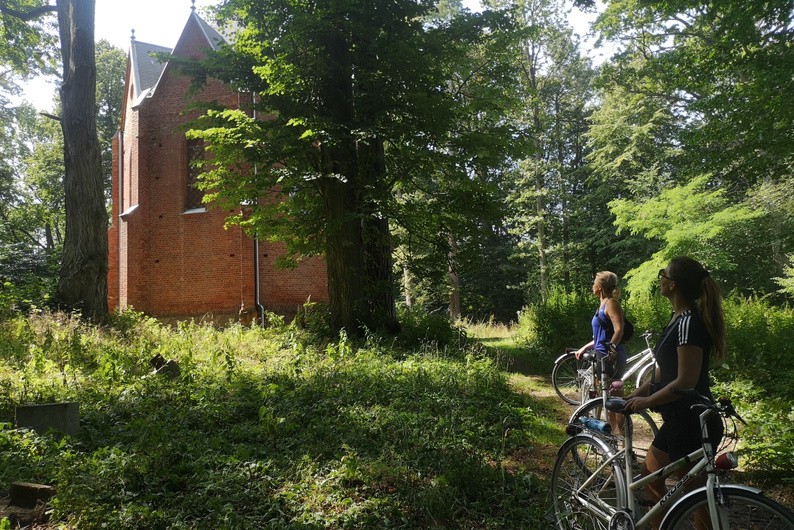 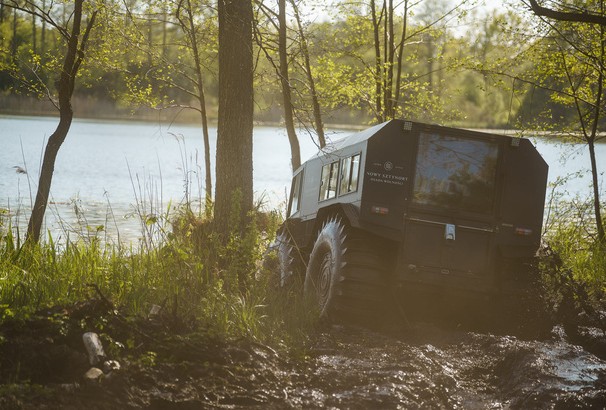 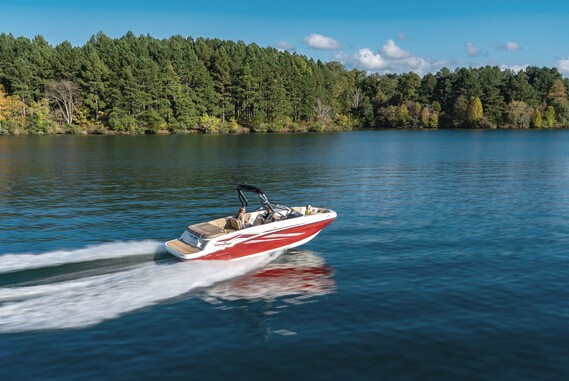 